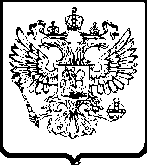 ФЕДЕРАЛЬНАЯ
АНТИМОНОПОЛЬНАЯ СЛУЖБАУПРАВЛЕНИЕ Федеральной антимонопольной службыпо Вологодской области_____________________________________________________________________. Вологда, ул. Пушкинская, 25, телефакс: (817-2) 72-46-64	e-mail: to35@fas.gov.ru           http://vologda.fas.gov.ruРЕШЕНИЕ № 5-3/17-12по результатам контрольного мероприятия29 июня  .                                                                                                                     г. ВологдаНа основании приказа от 27 июня . № 157 инспекцией Вологодского УФАС России (далее – инспекция) в составе:Руководитель инспекции - Мерзлякова Н.В. - старший государственный инспектор отдела контроля государственных закупок УФАС; Членов инспекции:Осипов С.В. – начальник отдела контроля государственных закупок УФАС; Коган Д.Б. – государственный инспектор отдела контроля государственных закупок УФАС;Ягольницкая Д.С. – специалист - эксперт отдела контроля государственных закупок УФАС;Васянович Ю.Л. – специалист отдела контроля государственных закупок УФАС;Проведено внеплановое контрольное мероприятие на предмет законности действий заказчиков, организатора совместных торгов (уполномоченного органа)  – Комитета государственного заказа Вологодской области при размещении заказа на оказание услуг оператора поставок топлива на отопительный период 2012/2013 год (номер закупки 0130200002412000704).Основание проведения проверки – заявление ОАО «Вологдалестопром», заявление Мобилизационного управления Правительства Вологодской области (далее – заявители).Срок осуществления проверки: 27 июня .  по 3 июля .Дата комиссионного рассмотрения обращения заявителей  – 29 июня . в 15 час. 00 мин.Заседание инспекции состоялось по адресу: г. Вологда, ул. Пушкинская 25а, каб. 2.	На заседании присутствовали представители организатора совместных торгов: А.А. Торопов (руководитель без доверенности), А.В. Гудина (по доверенности № 15 от 12.05.2012 г.); представители заявителя: Р.В. Рубцов (руководитель без доверенности), Н.В. Чеснокова (по доверенности № 47 от 27.06.2012 г.); представители третьего лица: А.В. Бурцев (по доверенности № 13 от 28.06.2012 г.), Т.Г. Хавроничева (по доверенности № 12 от 28.06.2012 г.), О.Л. Титов (по доверенности № 11 от 28.06.2012 г.); представитель ООО «Первое карьерное Управление» (победитель торгов): П.А. Соколов (по доверенности б/н от 25.06.2012 г.)УСТАНОВИЛА:В Управление Федеральной антимонопольной службы по Вологодской области поступили заявления ОАО «Вологдалестопром» и Мобилизационного управления Правительства Вологодской области (далее – заявители) на действия заказчиков, организатора совместных торгов (уполномоченного органа)  – Комитета государственного заказа Вологодской области при размещении заказа на оказание услуг оператора поставок топлива на отопительный период 2012/2013 год (номер закупки 0130200002412000704).Начальная (максимальная) цена контракта – 10 571 540 рублей 10 коп.По мнению заявителей, нарушение действующего законодательства заключается в том, что победителем признан участник размещения заказа, не имеющий  лицензии на осуществление работ по выполнению мобилизационных заданий, хранению материальных ценностей государственного и мобилизационного резерва.Вместе с тем установлено, что требование о наличии лицензии в составе конкурсных заявок участников размещения заказа в документации отсутствует. В соответствии с частью 1 статьи 27 Федерального закона от 21.07.2005 N 94-ФЗ (ред. от 12.12.2011) "О размещении заказов на поставки товаров, выполнение работ, оказание услуг для государственных и муниципальных нужд" (далее – Закон о размещении заказов),  конкурсная комиссия рассматривает заявки на участие в конкурсе на соответствие требованиям, установленным конкурсной документацией, и соответствие участников размещения заказа требованиям, установленным в соответствии со статьей 11 настоящего Федерального закона. В соответствии с пунктом 1 части 1 статьи 11 Закона о размещении заказов, при размещении заказа путем проведения торгов в документации устанавливается обязательное соответствие участников размещения заказа требованиям действующего законодательства Российской Федерации к лицам, осуществляющим поставки товаров, выполнение работ, оказание услуг, являющихся предметом торгов.	В том случае, если данное требование отсутствует, участник размещения заказа не обязан подтверждать его соответствие, в данном случае представлять лицензию.Следовательно, нарушений в действиях конкурсной комиссии на этапе рассмотрения заявок не установлено: конкурсной комиссией соблюден порядок допуска участников к процедуре торгов. ООО «Первое Карьерное Управление» правомерно допущено к процедуре торгов.Одновременно инспекцией, выявлен факт нарушения действующего законодательства в части не предъявления законного требования к исполнителю услуг, предусмотренных техническим заданием конкурсной документации. Пункт 14 Технического задания конкурсной документации устанавливает, что исполнитель по контрактам должен обеспечить сохранность (ответственное хранение) резервного топлива.В соответствии с пунктом 14 части 3 статьи 2 Федерального закона от 26.02.1997 N 31-ФЗ (ред. от 09.03.2010) "О мобилизационной подготовке и мобилизации в Российской Федерации" (далее – Федеральный закон № 31), в содержание мобилизационной подготовки и мобилизации входят:создание, накопление, сохранение и обновление запасов материальных ценностей мобилизационного и государственного резервов, неснижаемых запасов продовольственных товаров и нефтепродуктов.В соответствии со статьей 16 Федерального закона № 31, организация работы и защита информации в области мобилизационной подготовки и мобилизации осуществляются в соответствии с Законом Российской Федерации "О государственной тайне" и нормативными правовыми актами по вопросам секретного делопроизводства.Статья 27 Закона РФ от 21.07.1993 N 5485-1 (ред. от 08.11.2011) "О государственной тайне" устанавливает, что допуск предприятий, учреждений и организаций к проведению работ, связанных с использованием сведений, составляющих государственную тайну, созданием средств защиты информации, а также с осуществлением мероприятий и (или) оказанием услуг по защите государственной тайны, осуществляется путем получения ими в порядке, устанавливаемом Правительством Российской Федерации, лицензий на проведение работ со сведениями соответствующей степени секретности.Лицензия на проведение указанных работ выдается на основании результатов специальной экспертизы предприятия, учреждения и организации и государственной аттестации их руководителей, ответственных за защиту сведений, составляющих государственную тайну, расходы, по проведению которых, относятся на счет предприятия, учреждения, организации, получающих лицензию.Департамент топливно-энергетического комплекса Вологодской области, привлеченный к делу в качестве третьего лица, поясняет, что обеспечение сохранности резервного топлива как материального ресурса может только гарантирующий поставщик.Статус гарантирующего поставщика устанавливается соответствующим Постановлением Губернатора  Вологодской области. В настоящее время действующими документами в этой сфере являются Постановления Губернатора области от 19.04.2002 г. № 134-8с «О разработке мобилизационного плана экономики Вологодской области, мобилизационных планов муниципальных образований, мобилизационных планов предприятий и организаций», а также, от 11.07.2003 г. № 182-12с «Об утверждении мобилизационных заданий (заказов) на поставки продукции (работ, услуг) в 2000 расчетном году для областных государственных нужд». Сведения, содержащиеся в этих документах, являются информацией отнесенной к сведениям, составляющим государственную тайну.Приказом Министерства энергетики РФ № 7с от 31.12.2010 г. определен перечень таких сведений.  Для их использования необходима лицензия на осуществление деятельности предприятий, учреждений и организаций по проведению работ, связанных с использованием сведений, составляющих государственную тайну. Лицензирование этой деятельности осуществляется в соответствии с Постановлением Правительства РФ от 15.04.1995 г. № 333 «О лицензировании деятельности предприятий, учреждений и организаций по проведению работ, связанных с использованием сведений, составляющих государственную тайну, созданием средств защиты информации, а также с осуществлением мероприятий и (или) оказанием услуг по защите государственной тайны». 	Таким образом, деятельность исполнителя по контракту (соответственно, победителя открытого конкурса) должна быть лицензирована в установленном законом порядке. Данное требование должно быть установлено в конкурсной документации, в противном случае, требования документации не соответствуют потребности заказчиков.   	В соответствии с частью 1, 2 статьи 22  Федерального закона от 21.07.2005 N 94-ФЗ (ред. от 12.12.2011) "О размещении заказов на поставки товаров, выполнение работ, оказание услуг для государственных и муниципальных нужд" (далее – Закон о размещении заказов):  Конкурсная документация разрабатывается заказчиком, уполномоченным органом, специализированной организацией и утверждается заказчиком, уполномоченным органом.Конкурсная документация должна содержать требования, установленные заказчиком, уполномоченным органом, к качеству, техническим характеристикам товара, работ, услуг, требования к их безопасности, требования к функциональным характеристикам (потребительским свойствам) товара, требования к размерам, упаковке, отгрузке товара, требования к результатам работ и иные показатели, связанные с определением соответствия поставляемого товара, выполняемых работ, оказываемых услуг потребностям заказчика. При этом в случае, если иное не предусмотрено конкурсной документацией, поставляемый товар должен быть новым товаром (товаром, который не был в употреблении, не прошел ремонт, в том числе восстановление, замену составных частей, восстановление потребительских свойств).В соответствии с пунктом 10 части 4 статьи 22 Закона о размещении заказов, конкурсная документация должна содержать требования к участникам размещения заказа, установленные в соответствии со статьей 11 настоящего Федерального закона. 	В соответствии с частью 6 статьи 10 Закона о размещении заказов, два и более заказчика, уполномоченных органа вправе осуществлять размещение заказов на поставки одноименных товаров, выполнение одноименных работ, оказание одноименных услуг путем проведения совместных торгов. Права, обязанности и ответственность заказчиков, уполномоченных органов при проведении совместных торгов и порядок проведения совместных торгов определяются соглашением сторон в соответствии с Гражданским кодексом Российской Федерации и настоящим Федеральным законом. Контракт с победителем или победителями совместных торгов заключается каждым заказчиком, проводившим такие торги, или каждым заказчиком, для которого размещение заказа путем проведения торгов осуществлялось уполномоченным органом. Исполнение контрактов, заключенных с победителем или победителями совместных торгов, осуществляется сторонами в соответствии с Гражданским кодексом Российской Федерации и иными федеральными законами с учетом положений настоящего Федерального закона.Часть 7 статьи 10 Закона о размещении заказов, порядок взаимодействия заказчиков, уполномоченных органов при проведении совместных торгов может устанавливаться Правительством Российской Федерации.Пункт 4  Положения о взаимодействии государственных и муниципальных заказчиков, органов, уполномоченных на осуществление функций по размещению заказов для государственных или муниципальных заказчиков, при проведении совместных торгов, утв. Постановлением Правительства РФ от 27.10.2006 N 631 (ред. от 05.10.2007 г.), для проведения совместных торгов заказчики, уполномоченные органы между собой заключают соглашение о проведении совместных торгов (далее - Соглашение) до утверждения конкурсной (аукционной) документации.	В данном случае, в соответствии с пунктом 4.1. Соглашения стороны (государственные и муниципальные заказчики) представляют организатору конкурса сведения об объемах предоставляемых услуг и объемах финансирования.	Пункт 4.2 Соглашения устанавливает, что организатор конкурса в течение 14 рабочих дней с даты получения всех необходимых сведений, указанных в пункте 4.1 настоящего Соглашения, в частности, осуществляет разработку конкурсной документации для проведения конкурса в соответствии с Законом о размещении заказа, и утверждает конкурсную документацию.	Пункт 5.1 Соглашения, государственные и муниципальные заказчики Вологодской области несут ответственность за достоверность предоставляемых для проведения конкурса сведений, указанных в пункте 4.1 настоящего Соглашения.	В процессе комиссионного рассмотрении вопроса о нарушении действующего законодательства установлено, что заказчиками не представлены сведения о наличии в техническом задании услуг, связанных с использованием сведений, составляющих государственную тайну.	Таким образом, заказчиками нарушен пункт 4.1 Соглашения, в результате чего, организатором торгов нарушен пункт 1 части 1 статьи 11, часть 2 статьи 22,  пункт 10 части 4 статьи 22 Закона о размещении заказов.На основании изложенного, руководствуясь частью 6 статьи 17 Закона о размещении заказов, инспекцияРЕШИЛА:Признать государственных и муниципальных заказчиков нарушившими пункт 4.1 Соглашения о проведении совместных торгов в форме открытого конкурса право заключения государственных, муниципальных контрактов и гражданско-правовых договоров на оказание услуг оператора поставок топлива на отопительный период 2012/2013 год (номер закупки 0130200002412000704);Признать организатора торгов – Комитет государственного заказа нарушившим пункт 1 части 1 статьи 11, часть 2 статьи 22, пункт 10 части 4 статьи 22 Федерального закона от 21.07.2005 N 94-ФЗ "О размещении заказов на поставки товаров, выполнение работ, оказание услуг для государственных и муниципальных нужд";Выдать предписание об устранении нарушений действующего законодательства.Лица, в отношении которых проведена проверка, в течение десяти рабочих дней со дня получения копии решения о проведении контрольного мероприятия вправе представить в Контролирующий орган (руководителю инспекции) письменные возражения по фактам, изложенным в акте проверки, которые приобщаются к материалам проверки.Руководитель инспекции                                                                                             Мерзлякова Н.В.ПРЕДПИСАНИЕ № 5-3/17-1229 июня .                                                                                             г.ВологдаИнспекцией Вологодского УФАС России в составе:Руководитель инспекции - Мерзлякова Н.В. - старший государственный инспектор отдела контроля государственных закупок УФАС; Членов инспекции:Осипов С.В. – начальник отдела контроля государственных закупок УФАС; Коган Д.Б. – государственный инспектор отдела контроля государственных закупок УФАС;Ягольницкая Д.С. – специалист - эксперт отдела контроля государственных закупок УФАС;Васянович Ю.Л. – специалист отдела контроля государственных закупок УФАС;на основании решения о проведени внепланового контрольного мероприятия № 5-3/17-12 от 29.06.2012 г., принятого в результате комиссионного рассмотрения инспекцией заявлений ОАО «Вологдалестопром» и Мобилизационного управления Правительства Вологодской области на предмет законности действий заказчиков, организатора совместных торгов (уполномоченного органа)  – Комитета государственного заказа Вологодской области при размещении заказа на оказание услуг оператора поставок топлива на отопительный период 2012/2013 год (номер закупки 0130200002412000704)ПРЕДПИСЫВАЕТ:Конкурсной комиссии отменить протоколы, составленные в ходе размещения заказа: вскрытия конвертов с заявками на участие в открытом конкурсе № 0130200002412000704-1 от 13.06.2012 г., рассмотрения заявок на участие в открытом конкурсе № 0130200002412000704-2 от 18.06.2012 г., оценки и сопоставления заявок на участие в открытом конкурсе № 0130200002412000704-3 от 20.06.2012 г.Государственным и муниципальным заказчикам, организатору торгов устранить нарушение пункта 1 части 1 статьи 11, части 2 статьи 22, пункта 10 части 4 статьи 22 Федерального закона от 21.07.2005 N 94-ФЗ "О размещении заказов на поставки товаров, выполнение работ, оказание услуг для государственных и муниципальных нужд".Государственным и муниципальным заказчикам, организатору торгов проводить процедуру размещения заказа в соответствии с требованиями Федерального закона от 21.07.2005г. № 94-ФЗ «О размещении заказов на поставки товаров, выполнение работ, оказание услуг для государственных и муниципальных нужд».Совершить действия по исполнению предписания до 12.07.2012 г.Об исполнении предписания сообщить в срок до 19.07.2012 г.Неисполнение предписания в установленный срок влечет административную отвественность, предусмотренную Кодексом Российской Федерации об административных правонарушениях.Руководитель инспекции                                                                                             Мерзлякова Н.В.Заявители:Организатор торгов:Заказчики:Муниципальные заказчики:Третье лицо:ОАО «Вологдалестопром». Вологда, ул. Пушкинская, 18, т/ф (8172) 72-21-77, 72-03-06Мобилизационное управление Правительства Вологодской области. Вологда, ул. Герцена, 2, т/ф (8172) 72-16-74Комитет государственного заказа Вологодской области. Вологда, ул. Мальцева, 52, 6 этаж; (8172) 26-62-14.Бюджетное учреждение социального обслуживания Вологодской области «Вогнемский психоневрологический интернат» (161109, Вологодская область, Кирилловский район, м.Стародевичье, тел. (81757) 5-31-22);Бюджетное учреждение социального обслуживания Вологодской области «Пустынский психоневрологический интернат» (161127, Вологодская область, Кирилловский район, п/о Пеньково, м.Пустынь, тел.(81757) 3-18-33);Бюджетное учреждение социального обслуживания Вологодской области «Кадниковский детский дом-интернат для умственно отсталых детей» (162107, Вологодская область, Сокольский район, г.Кадников, ул.Октябрьская, д.14, тел. (81733) 4-11-45);Бюджетное учреждение социального обслуживания  Вологодской области «Сокольский детский дом-интернат для умственно отсталых детей» (162130. Вологодская область, Сокольский район, дер.Сосновая Роща, тел.(81733) 4-11-95);Бюджетное учреждение социального обслуживания  Вологодской области «Ивановский детский дом-интернат для умственно отсталых детей» (162653, Вологодская область, Череповецкий район, с.Ивановское, ул.Центральная, д.4, тел.(8202) 66-32-96);Бюджетное учреждение социального обслуживания  Вологодской области «Кадниковский социальный приют для детей» (162107, Вологодская область, Сокольский район, г.Кадников, ул.Октябрьская, д.39, тел (81733) 4-11-78);Казенное учреждение здравоохранения Вологодской области «Областной медицинский центр мобилизационных резервов «Резерв» (. Вологда, ул. Лечебная, д. 30, тел. (8172) 51-49-21).Администрация Белозерского муниципального района Вологодской области (161200, Вологодская область, г. Белозерск, ул. Фрунзе, д. 35, тел. (81756) 2-12-40);Администрация Вашкинского муниципального района   Вологодской области ( 161250 с. Липин Бор, ул. Смирнова, 10 тел. (81758) 2-12-24);Администрация Великоустюгского муниципального района Вологодской области (. Великий Устюг, Советский проспект, д. 103, тел. (81738) 2-21-01);Администрация Вожегодского муниципального района Вологодской области (162160, Вологодская область, пос. Вожега, ул. Садовая, д. 15, тел. (81744) 2-14-36);Администрация Вологодского муниципального района Вологодской области (160000, Вологодская область, г. Вологда, ул. Пушкинская, д. 24, тел. (8172) 21-15-50);Администрация Вытегорского муниципального района Вологодской области (162900, Вологодская область, г. Вытегра, пр. Ленина, д. 68, тел. (81746) 2-11-77);Администрация Грязовецкого муниципального района Вологодской области (162000, Вологодская область, г. Грязовец, ул. К. Маркса, д. 58, тел. (81755) 2-18-44);Администрация Кирилловского муниципального района Вологодской области (. Кириллов, ул. Преображенского, д. 4, тел. (81757) 3-13-83);Администрация Кичм-Городецкого муниципального района Вологодской области (161400, Вологодская область, с. Кичменгский Городок, ул. Центральная, д. 7, тел. (81740) 2-14-46);Администрация Междуреченского муниципального района Вологодской области (161050, с. Шуйское, Сухонская набережная, д. 9, тел. (81749)    2-12-92);Администрация Никольского муниципального района Вологодской области (161440, Вологодская область, г. Никольск, ул. 25 Октября, д. 3, тел. (81754) 2-25-99);Администрация Нюксенского муниципального района Вологодской области (161380, Вологодская область, с. Нюксеница, ул. Советская, д. 13, тел. (81747) 2-81-42);Муниципальное образование Сокольский муниципальный район Вологодской области (. Сокол, ул. Советская, д. 73, тел. (81733) 2-11-67);Администрация Сямженского муниципального района Вологодской области (162220, Вологодская область, с. Сямжа, ул. Румянцева, д. 20, тел. (81752) 2-16-90);Администрация Усть-Кубинского муниципального района Вологодской области (161140, Вологодская область, с. Устье, ул. Советская, д. 11, тел. (81753) 2-16-19);Администрация Устюженского муниципального района Вологодской области (162840, Вологодская область, г. Устюжна, ул. К. Маркса, д. 2, тел. (81737) 2-22-89);Администрация Харовского муниципального района Вологодской области (162250, Вологодская область, г. Харовск, пл. Октябрьская, д. 3, тел. (81732) 2-10-44);Администрация Чагодощенского муниципального района Вологодской области (162400, пос. Чагода, ул. Стекольщиков, д. 3, тел. (81741) 2-14-01);Администрация Череповецкого муниципального района Вологодской области (162605, Вологодская область, г.Череповец, ул.Первомайская, д.58, тел.(8202) 24-96-65);Администрация Шекснинского муниципального района Вологодской области (162560, пос. Шексна, ул. Пролетарская, д. 14, тел. (81751) 2-14-85).Департамент топливно-энергетического комплекса Вологодской области. Вологда, Советский проспект, д. 80 Б, т/ф (8172) 56-35-36Участники    инспекции:                                                                                         Осипов С.В.Коган Д.Б.Ягольницкая Д.С.Васянович Ю.Р.Участники    инспекции:                                                                                         Осипов С.В.Коган Д.Б.Ягольницкая Д.С.Васянович Ю.Р.